Fundacja Fabryka Inspiracji PL poszukuje asystenta ds. organizacji wydarzeń kulturalnych. Fundacja działa przy Drukarni Opolgraf, najlepszej drukarni dziełowej w Polsce. Fundacja powstała na podstawie projektu Opolgrafu Fabryka Inspiracji. Fundacja jest organizatorem m.in. Festiwalu Książki Opole oraz Wielkiego Testu z Wiedzy o Opolu w ramach 800 lat Opola.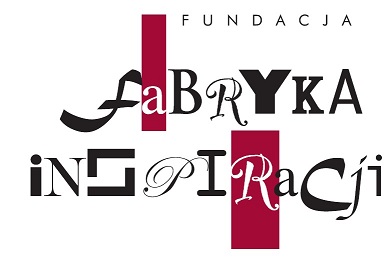 ASYSTENT DS. ORGANIZACJI I PROMOCJI WYDARZEŃ KULTURALNYCHOsoba  na tym stanowisku będzie odpowiedzialna za:- wsparcie w zakresie organizacji projektu Wielkiego Testu Wiedzy o Opolu w ramach 800 lat miasta- wsparcie w zakresie organizacji projektu o ogólnopolskim zasięgu – Festiwalu Książki Opole 2016- pomoc w promocji, realizacji projektów, współpracę z agencjami reklamowymi- pomoc w realizacji projektów filmowych – - promocja wydarzeń w social media, pomoc w administrowaniu strony wwwOd kandydatów oczekujemy następujących kwalifikacji:- mile widziane wykształcenie wyższe kierunkowe (marketing, promocja, zarządzanie,  dziennikarstwo, psychologia),  ale również studenci  IV/V rok studiów,- mile widziane doświadczenie w zakresie organizacji wydarzeń, konferencji itd.- skuteczności we wdrażaniu własnych pomysłów- inicjatywy i pomysłów- samodzielności, komunikatywności- mile widziane prawo jazdy kat BOferujemy:- umowę zlecenie  (płatny staż)  - godziny do ustalenia- współpraca w młodym i ambitnym zespole- możliwość zdobycia doświadczenia w organizacji dużych projektów kulturalnych.Osoby zainteresowane zapraszamy do wysyłania aplikacji do 09.01.2017 (CV i list motywacyjny, zdjęcie, zgoda na przetwarzanie danych osobowych) na adres pr@opolgraf.com.pl lub Opolgraf S.A., ul. Niedziałkowskiego 8–12, 45–085 Opole